P rof. Dr. Jürgen WienerTelefon	0211/81-11327juergenwiener@yahoo.deReinhard Köpf M.A.Telefon	0211/81-11495reinhard.koepf@hhu.deDr. Astrid LangTelefon	0211/81-13738astrid.lang@hhu.deGina Möller M.A.Telefon	0211/81-11495gina.moeller@hhu.dePatricia Strohmaier M.A.Telefon	0211/81-11495Patricia.strohmaier@hhu.deIna Thiesies-Cremer M.A.Telefon	0211/81-11813Ina.thiesies-cremer@hhu.deDr.  Julia TrinkertTelefon	0211/81-13738trinkert@hhu.deDr. Wiebke WindorfTelefon	0211/81-13227windorf@phil.hhu.deDüsseldorf, Institut für Kunstgeschichte Heinrich-Heine-Universität Düsseldorf  40204 Düsseldorf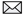 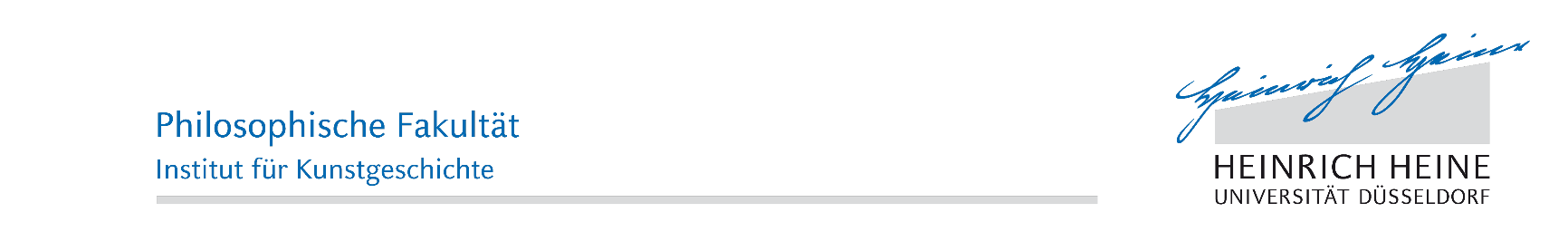 Auswahlkommission des Instituts für KunstgeschichteSehr geehrte Damen und Herren,Institut für KunstgeschichteHeinrich-Heine-UniversitätDüsseldorfUniversitätsstraße 140225 DüsseldorfGebäude 23.32, Ebene 04www.uni-duesseldorf.dehiermit wird bescheinigt, dass Herr/Frau __________ die Eignung für den Master-Studiengang Kunstgeschichte gem. § 49 HG i.V.m. § X EigO besitzt.Diese Bescheinigung gilt ausschließlich für das laufende und für das auf das Ausstellungsdatum folgende Semester.Mit freundlichen GrüßenJ. Wiener/R. Köpf/A. Lang/G. Möller/P. Strohmaier/I. Thiesies-Cremer/ 
J. Trinkert/ /W. Windorf Mitglieder der Auswahlkommission